Информация об участии обучающихся в конкурсах и соревнованиях различного уровня 2013 – 2014 учебный год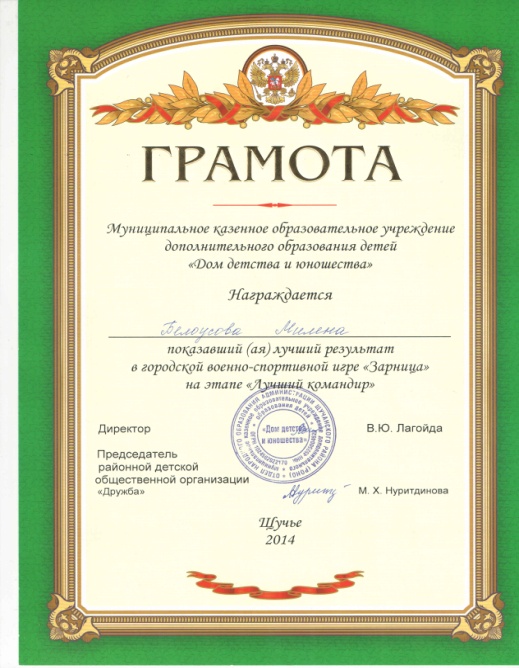 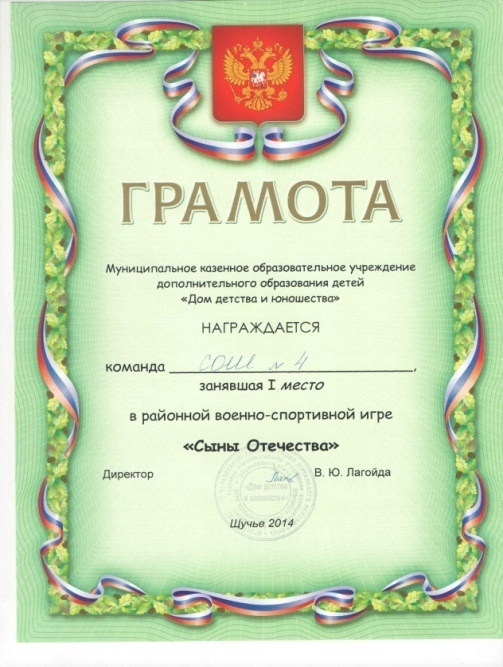 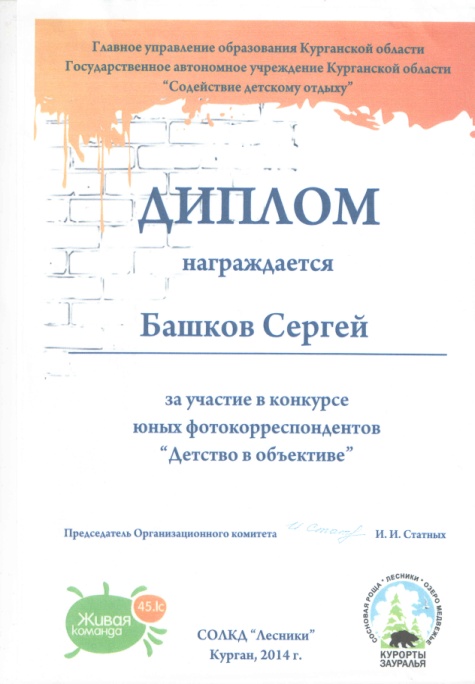 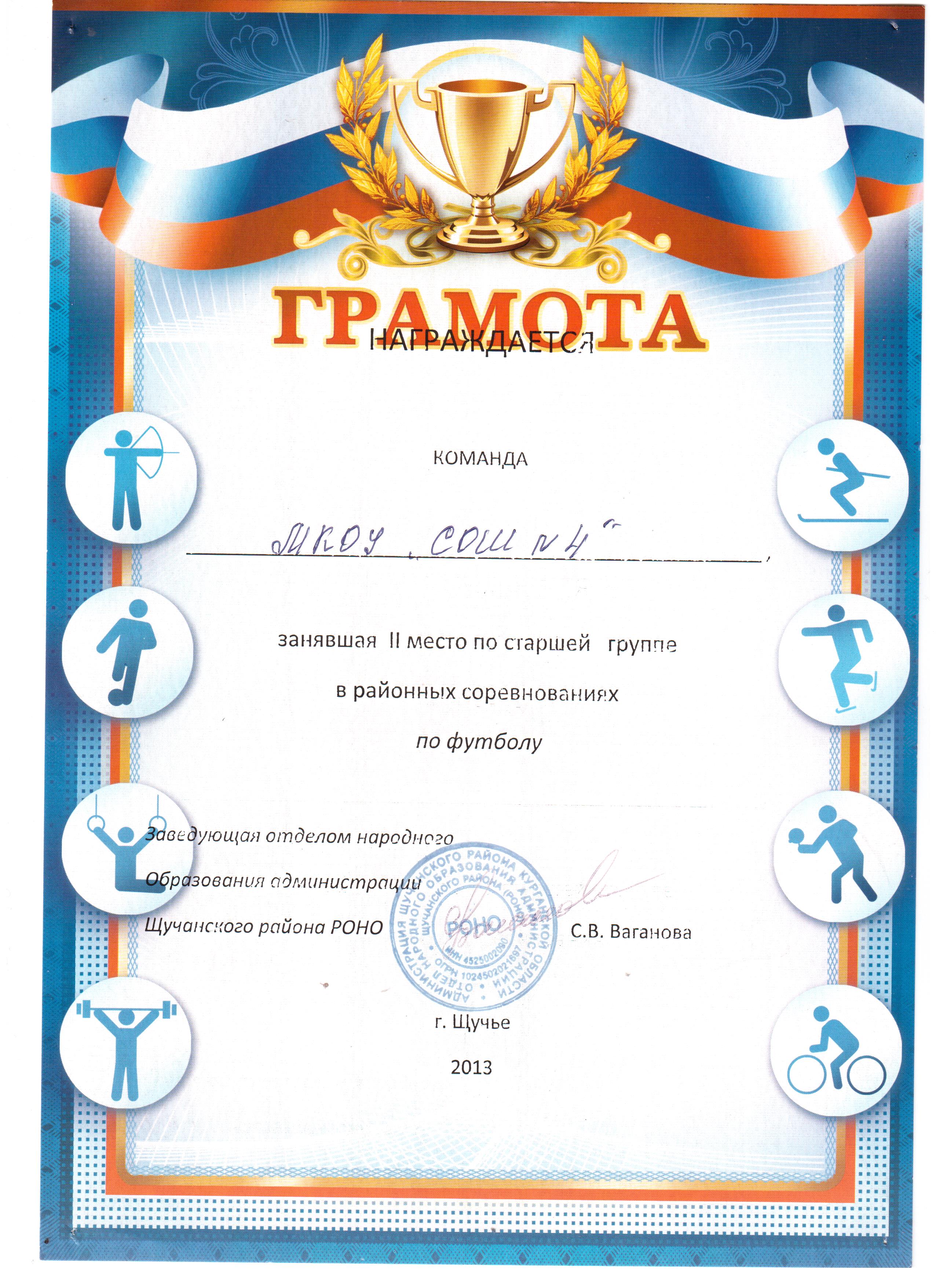 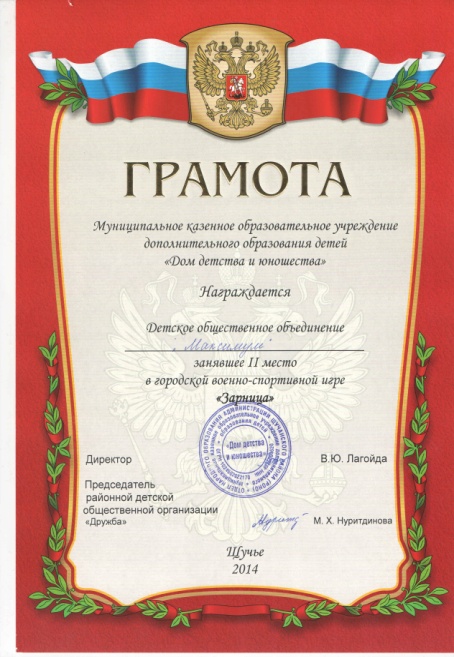 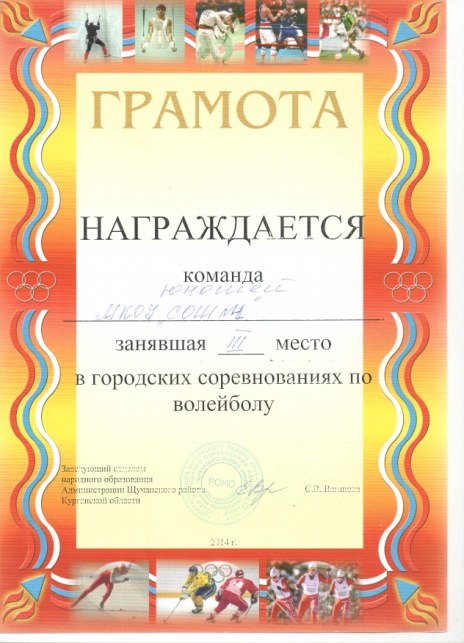 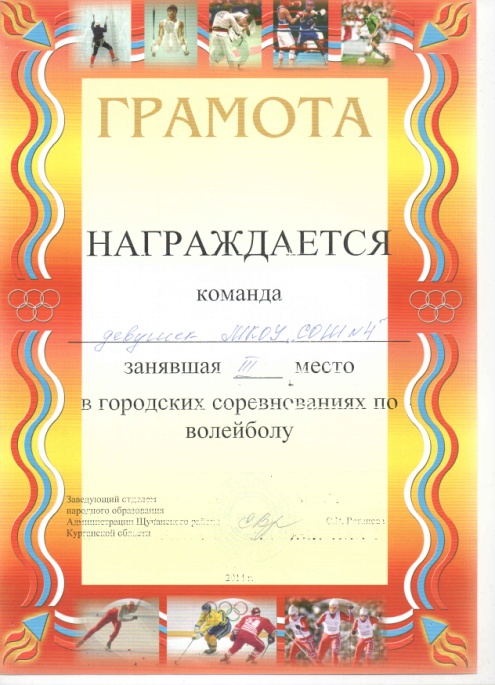 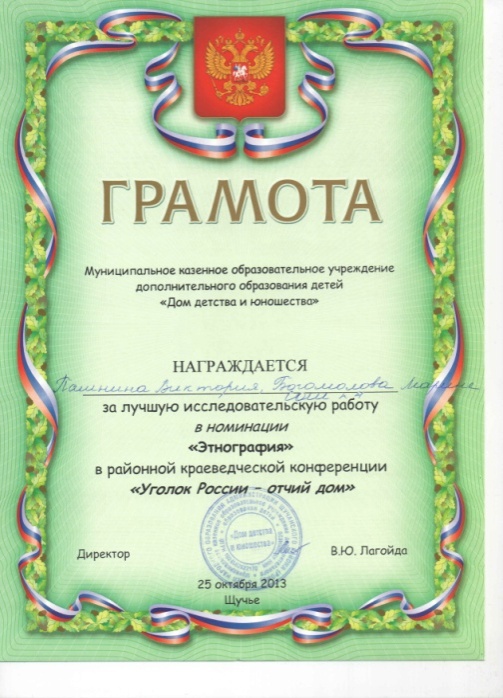 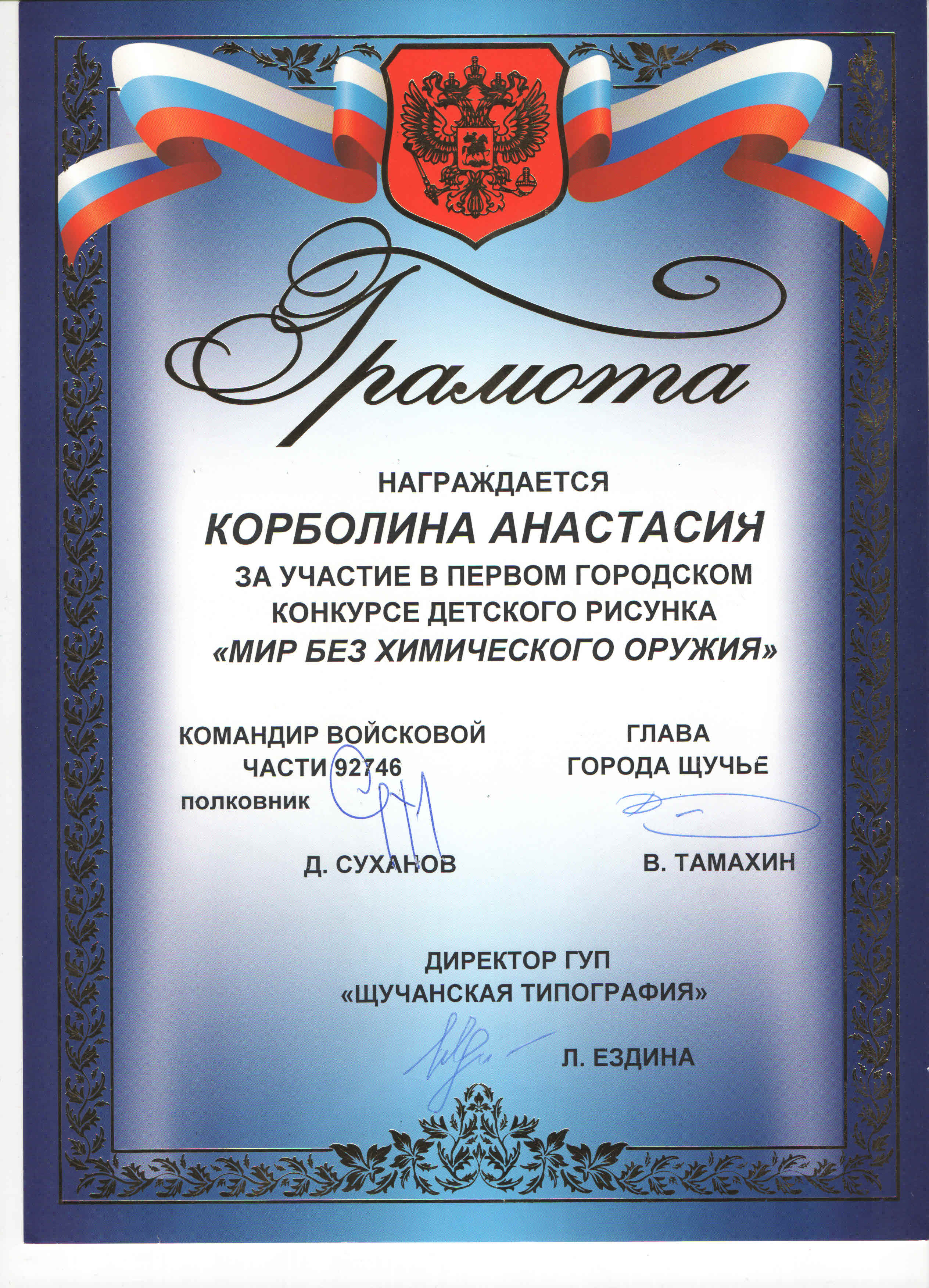 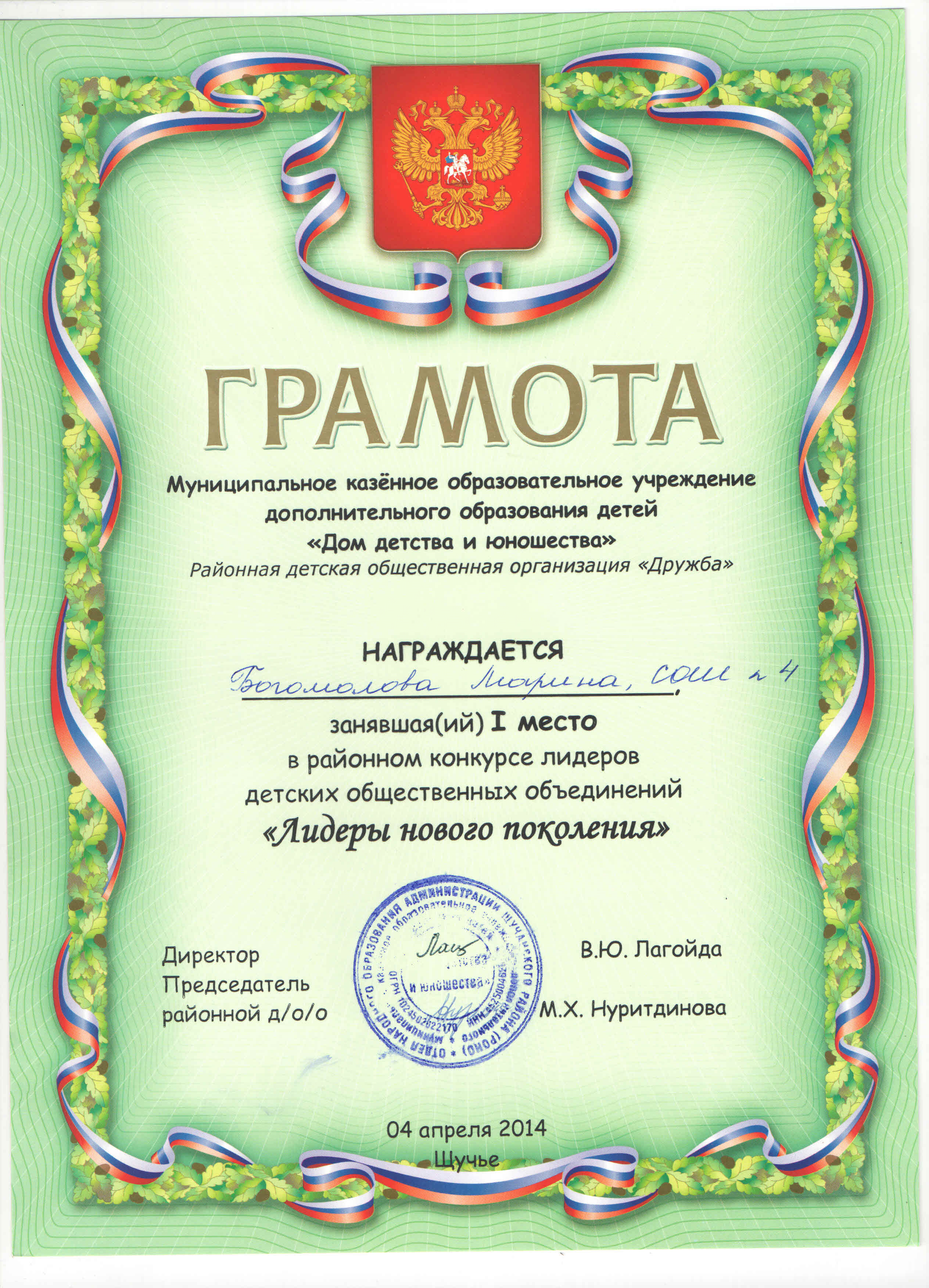 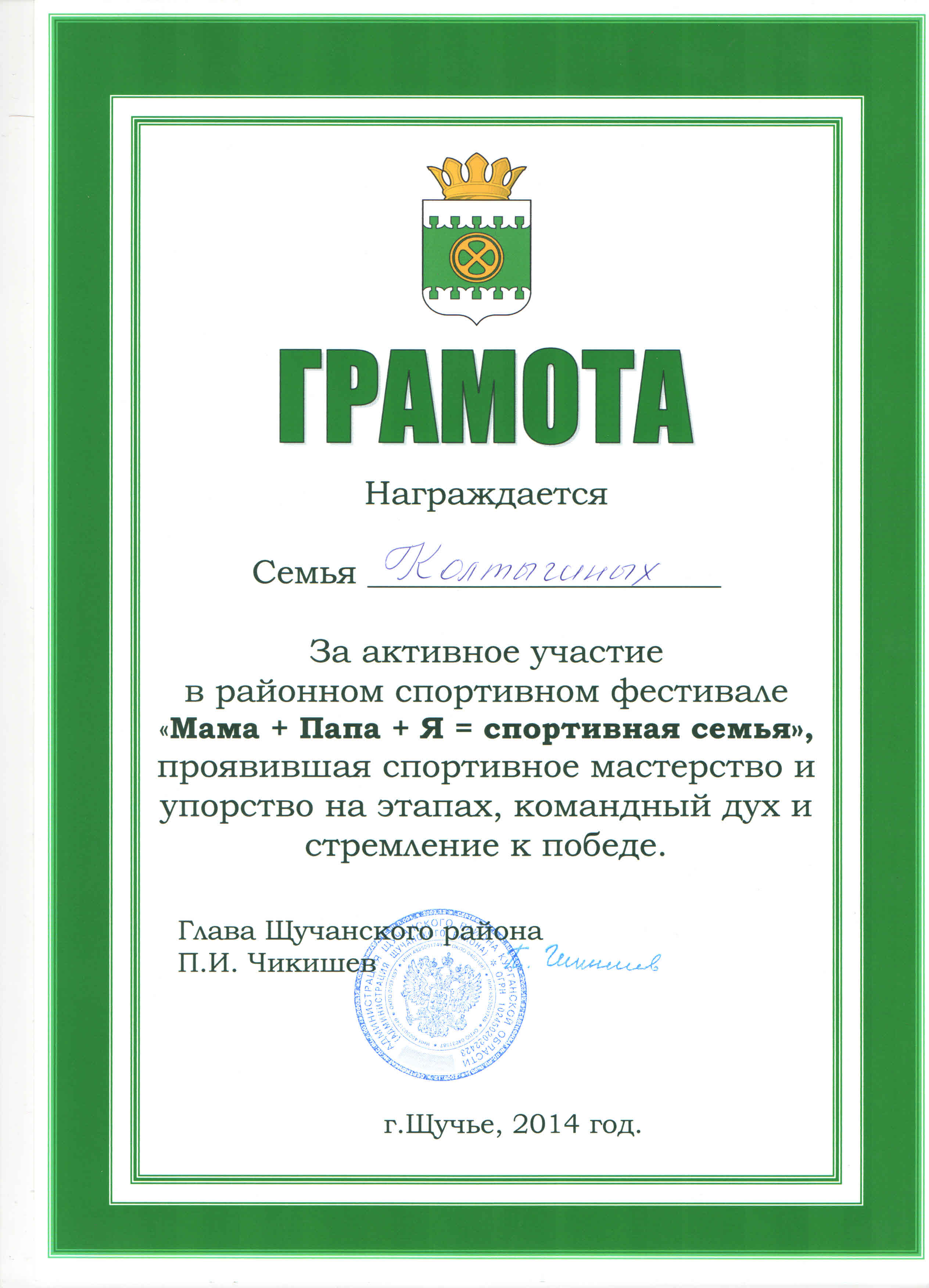 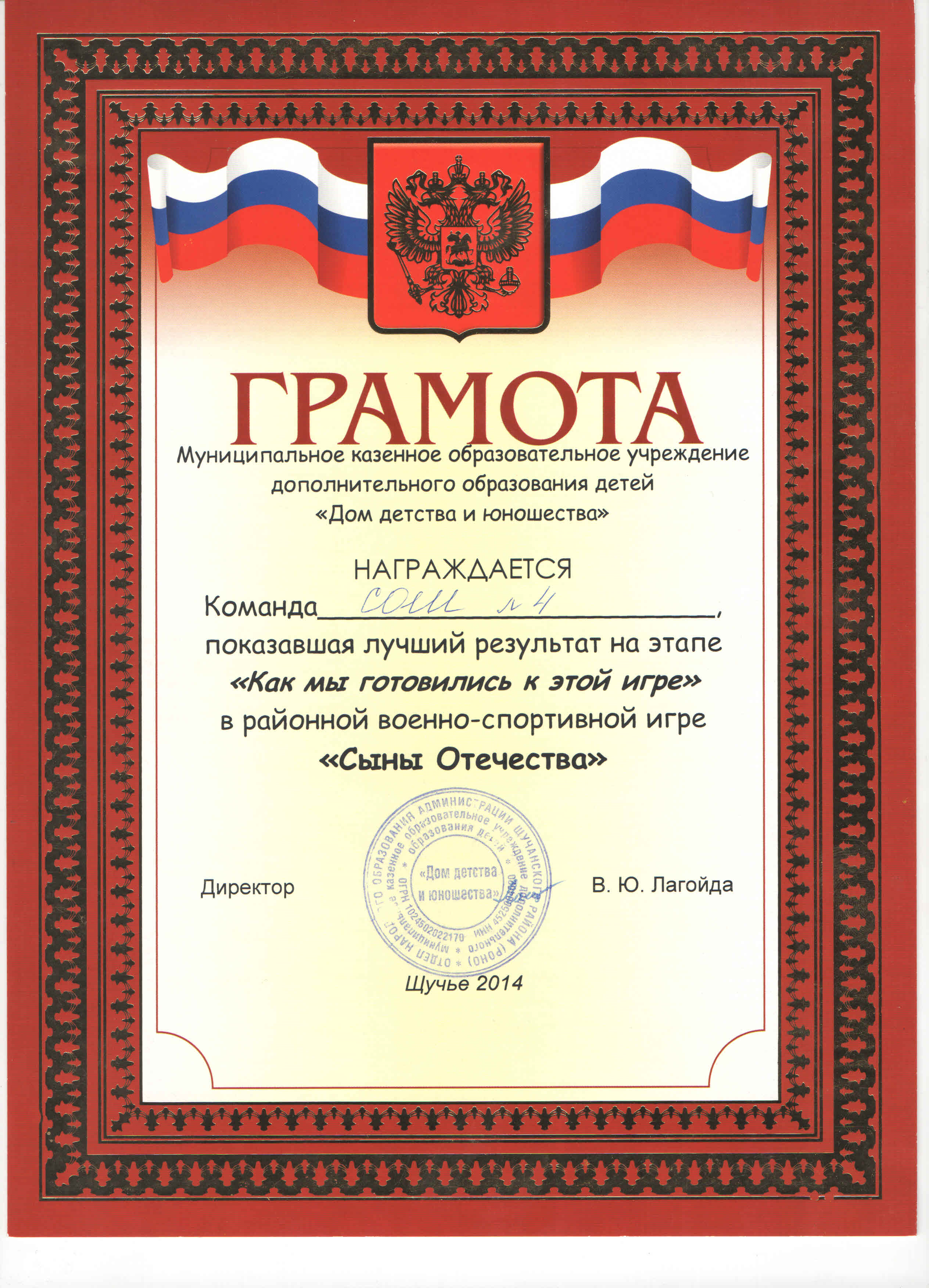 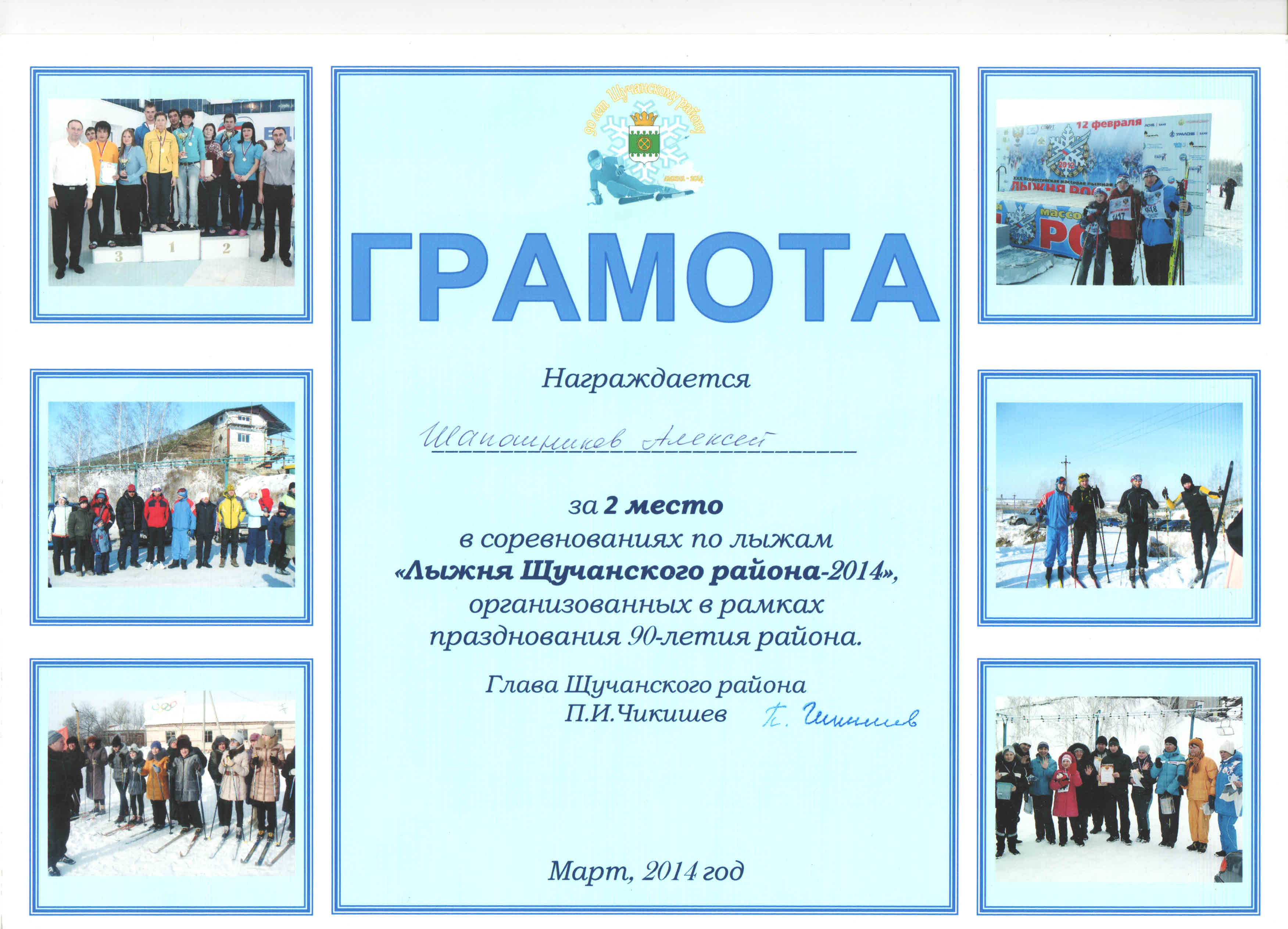 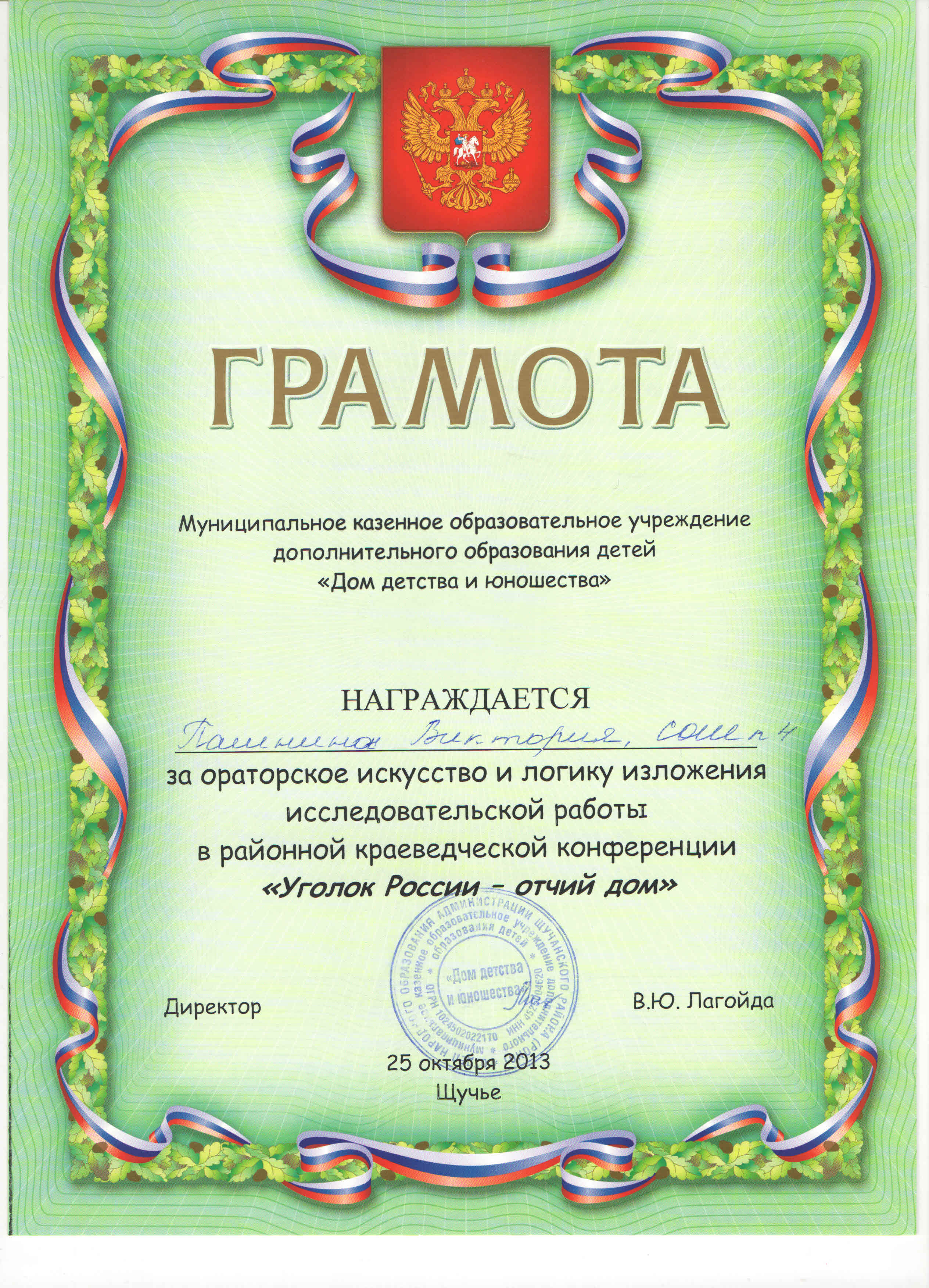 № п/пМероприятие УровеньУровеньУровеньРезультат Количество участников Руководитель   № п/пМероприятие муниципальныйрегиональныйфедеральныйРезультат Количество участников Руководитель   1.Экологическая конференция +участие3Яковлева И.Н.2.Краеведческая конференция+Грамота – лучшая работа в номинации «Этнография»,Грамота – за ораторское искусство и логику изложения.2Березина Н.Н.3.Городской открытый конкурс елочных игрушек+Грамоты за участие18Корболина Н.В.Иванова Г.Г.Костромитина Ю.К.Задорина О.В.Кульпина М.О.4.«Мир без химического оружия»+Грамоты за участие8Корболина Н.В.5.Слет активистов детских общественных объединений+Грамота за активное участие в проведении слета5Березина Н.Н.6.«Лидеры нового поколения .»+1 место1Березина Н.Н.7.Конкурс юных фотокорреспондентов «Детство в объективе»+Грамота за участие(учащийся прошел во второй тур и обучился на профильной смене юных фотографов, состоит в областной Лиге юных фотографов1Березина Н.Н.8.Конкурс рисунков «Армия, Единство»+Участие 9.Заочный конкурс по легоконструированию+участие5Корболина Н.В.10.Конкурс видеороликов +3 место,Сертификат об участии2Березина Н.Н.11.Военно – спортивная игра «Зарница»+2 место,Грамота – за лучший результат на этапе ОФП,Грамота – лучший командир8Березина Н.Н.12.Военно – спортивная игра «Сыны Отечества»+1 место,1 место в конкурсе видео презентаций «Как мы готовились к игре»8Березина Н.Н.13.Олимпиада «Знатоки ПДД»+участие4Березина Н.Н.14.«Папа, Мамая, я- спортивная семья»+участие1Байрамова Э.Б.15.«Безопасное колесо»+участие4Березина Н.Н.Колтыгина Л.В.16.Осенний кросс+Задорин С.В.17.Футбол 2 место6Задорин С.В.18.Волейбол+3 место,3 место12Байрамова Э.Б.19.Лыжная гонка+2 место в возрастной группе от 14-18 лет1Байрамова Э.Б.20.Баскетбол +3 место,участие12Байрамова Э.Б.21.Конкурс видео презентаций о деятельности детских общественных объединений+Результаты не подведены3Березина Н.Н.22.Выставка детского творчества «Радость. Творчество. Успех».+Результаты не подведены6Березина Н.Н.Иванова Г.Г.23.Конкурс фотографий «Милый сердцу уголок»+Результаты не подведены7Березина Н.Н.Иванова Г.Г.24.Конкурс презентаций «Этот удивительный мир профессий»+Результаты не подведены3Березина Н.Н.25.Конкурс детского рисунка «Парад профессий»+Результаты не подведены4Березина Н.Н.Костромитина Ю.К.Колтыгина Л.А.26.Конкурс «Я помню!» «Я горжусь!»+Результаты не подведены19Березина Н.Н.Костромитина Ю.К.Колтыгина Л.А.Иванова Г.Г.27.Личности в истории города Щучье+участие17Корболина Н.В.